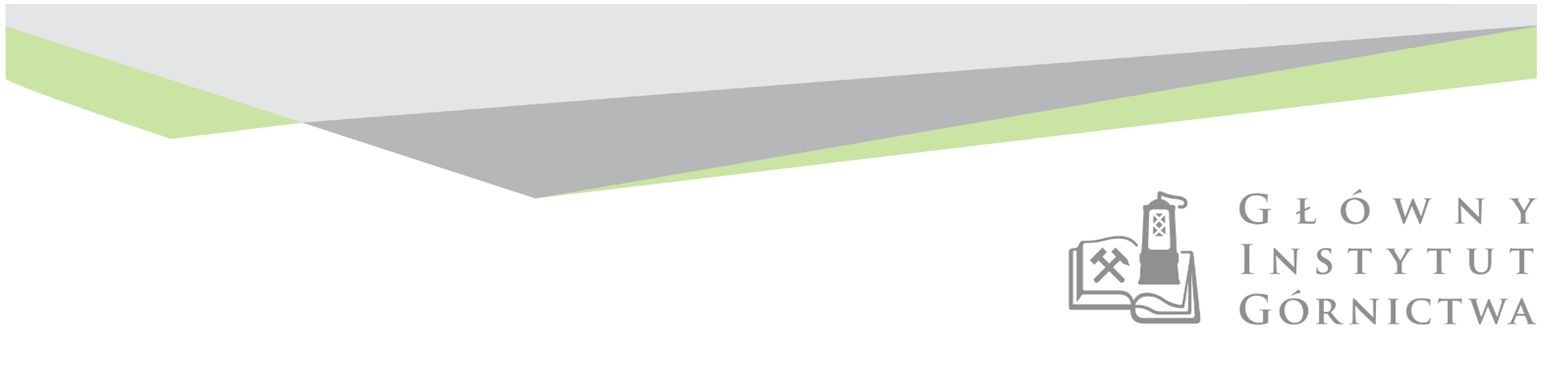 ZAPYTANIE OFERTOWE  Zapytanie ofertowena wykonanie prototypu komory badawczej do badań odpadów matrycy MWE w środowisku o wysokim ciśnieniu (do 500 bar) i wysokiej temperaturze (do 300°C).Informacje ogólne1.	Zamawiający: 	Główny Instytut GórnictwaZapytanie ofertowe prowadzone jest zgodnie z zasadami konkurencyjności Do niniejszego zapytanie ofertowego nie stosuje się przepisów ustawy z dnia 29 stycznia 2004 roku – Prawo Zamówień Publicznych ( Dz. U z  2018r., poz. 1986).Zamówienie będzie finansowane z pracy statutowej nr 11134019-154Opis przedmiotu zamówieniaPrzedmiotem zamówienia jest wykonanie prototypu komory badawczej do badań odpadów matrycy MWE w środowisku wysokiego ciśnienia i wysokiej temperatury. Komora powinna spełniać następujące wymagania:wykonanie ze stali kwasoodpornej,zakres zmienności pojemności komory od 200÷1000 cm3,zapewnienie możliwości uzyskania wewnątrz komory temperatury do 300oC z zewnętrznego źródła ciepła, dostarczonego przez Wykonawcę,możliwość uzyskania wewnątrz komory ciśnienia hydraulicznego do 500 bar,zapewnienie szczelności podczas badań dla wyżej podanych warunków,możliwość zdalnego rozszczelnienia komory po przeprowadzonych badaniach.Wymagania dodatkoweWYKONAWCA zobowiązany w terminie do 30 dni od daty zawarcia umowy dostarczyć wykonaną komorę.Wraz z przedmiotem umowy Wykonawca dostarczy:Dokumentację techniczną i powykonawcząDokumenty gwarancyjne.Odbiór przedmiotu umowy nastąpi po wykonaniu badań w KD Barbara w Mikołowie w oparciu o wymagania określone w Opisie Przedmiotu Zamówienia.Bezpośrednio po dostawie Wykonawca przeprowadzi bezpłatny instruktaż w zakresie niezbędnym do obsługi urządzeń.Prawa autorskieWykonawca oświadcza, że przysługują mu wszystkie prawa autorskie do przedmiotu umowy.Z datą odbioru przedmiotu umowy przechodzą na Zamawiającego prawa autorskie, majątkowe wraz z dokumentacją związaną z realizacją zamówienia.Prosimy o padanie w ofercie następujących danych:cenę netto w PLN / brutto w PLN, uwzględniające wszystkie koszty wraz z kosztami transportutermin płatnościIII. 	Kryteria oceny ofert oraz wybór najkorzystniejszej ofertyKryteriami oceny ofert będą:Cena brutto = 95 % Termin płatności = 5%- do 14 dni – 0 pkt. - do 30 dni – 5 pkt.  Zamawiający uzna za najkorzystniejszą i wybierze ofertę, która spełnia wszystkie wymagania określone w Opisie przedmiotu zamówienia.Cena podana przez Wykonawcę nie będzie podlegała zmianie w trakcie realizacji zamówienia.Informuję, że w przypadku zaakceptowania Państwa oferty zostaniecie o tym fakcie powiadomieni i zostanie wdrożone przygotowanie zamówienia.IV. Miejsce i termin składania ofertOfertę należy złożyć do dnia 8.05.2019 godz. 10.00. Ofertę można złożyć drogą elektroniczną lub w siedzibie Zamawiającego:Główny Instytut Górnictwa,Plac Gwarków 1, 40-166 Katowice,fax: 32 259 22 05; email: k.bula@gig.euKontakt handlowy:	  mgr Krystyna Bula	- tel. (32) 259 25 11 Kontakt techniczny:dr inż. Jacek Myszkowski tel. (32) 259 22 06Zamawiający informuje, iż ocenie podlegać będą tylko te pozycje, które wpłyną do Zamawiającego w okresie od dnia wszczęcia niniejszego rozeznania rynku do dnia, w którym upłynie termin składania ofert.Zamawiający zastrzega sobie prawo do unieważnienia zapytania ofertowego w każdej chwili, bez podania przyczyny.ZAPRASZAMY DO SKŁADANIA OFERT                                                                                                                                   Załącznik nr 1do zapytania ofertowego  Nazwa/Imię i Nazwisko Wykonawcy:.........................................................................Adres: ……………………………………….NIP: ………………………………………………Regon: ……………………………………………Nr tel.:	……………………………………………Nr faksu: ………………………………………..Adres e-mail:	…………………………………..Nazwa banku: …………………………………Nr rachunku:	…………………………………Główny Instytut Górnictwa Plac Gwarków 1 40-166 Katowice FORMULARZ OFERTOWY nr ......................... z dnia ...................W odpowiedzi na zapytanie ofertowe z dnia ……………..  na ……………………………… oferujemy wykonanie przedmiotu zamówienia zgodnie 
z warunkami zawartymi  w/w zapytaniu ofertowym za cenę: netto: …………………………… / PLNsłownie:………………………………………………………………………………………wartość podatku VAT (przy stawce ……..%): …………… … / PLNsłownie: ………………………………………………………………………………………brutto: ………………………… /  PLNsłownie:………………………………………………………………………………………- upusty cenowe ( jeśli dotyczą ): 	...................................Termin płatności:  …………………………..*)( *) należy wpisać: 14  lub 30 dniOświadczenie Wykonawcy: Oświadczam, że cena brutto obejmuje wszystkie koszty realizacji przedmiotu zamówienia,Oświadczam, że spełniam wszystkie wymagania zawarte w Zapytaniu ofertowym,Oświadczam, że uzyskałem od Zamawiającego wszelkie informacje niezbędne do rzetelnego sporządzenie niniejszej oferty, Oświadczam, że uznaję się za związanego treścią złożonej oferty, przez okres 30 dni od daty złożenia oferty. Klauzula informacyjna z art. 13 RODO: Zgodnie z art. 13 ust. 1 i 2 rozporządzenia Parlamentu Europejskiego i Rady (UE) 2016/679 z dnia 27 kwietnia 2016 r. w sprawie ochrony osób fizycznych w związku z przetwarzaniem danych osobowych i w sprawie swobodnego przepływu takich danych oraz uchylenia dyrektywy 95/46/WE (ogólne rozporządzenie o ochronie danych) (Dz. Urz. UE L 119 z 04.05.2016, str. 1), dalej „RODO”, informuję, że: administratorem Pani/Pana danych osobowych jest: Główny Instytut GórnictwaPlac Gwarków 140 - 166 Katowiceinspektorem ochrony danych osobowych w Głównym Instytucie Górnictwa  jest Pan: 
mgr Katarzyna Kareł, e-mail: gdpr@gig.eu, Pani/Pana dane osobowe przetwarzane będą na podstawie art. 6 ust. 1 lit. c RODO w celu związanym niniejszym zapytaniem ofertowymodbiorcami Pani/Pana danych osobowych będą osoby lub podmioty, którym udostępniona zostanie dokumentacja dotycząca niniejszego zapytania prowadzona zgodnie z art.. 4.8 ustawy z dnia 29 stycznia 2004 r. – Prawo zamówień publicznych (Dz. U. z 2017 r. poz. 1579 i 2018)Pani/Pana dane osobowe będą przechowywane przez okres 4 lat od dnia zakończenia postępowania dotyczącego niniejszego zapytania, a jeżeli czas trwania umowy przekracza 4 lata, okres przechowywania obejmuje cały czas trwania umowy;w odniesieniu do Pani/Pana danych osobowych decyzje nie będą podejmowane w sposób zautomatyzowany, stosowanie do art. 22 RODO;posiada Pani/Pan:na podstawie art. 15 RODO prawo dostępu do danych osobowych Pani/Pana dotyczących;na podstawie art. 16 RODO prawo do sprostowania Pani/Pana danych osobowych 1;na podstawie art. 18 RODO prawo żądania od administratora ograniczenia przetwarzania danych osobowych z zastrzeżeniem przypadków, o których mowa w art. 18 ust. 2 RODO 2;  prawo do wniesienia skargi do Prezesa Urzędu Ochrony Danych Osobowych, gdy uzna Pani/Pan, że przetwarzanie danych osobowych Pani/Pana dotyczących narusza przepisy RODO;nie przysługuje Pani/Panu:w związku z art. 17 ust. 3 lit. b, d lub e RODO prawo do usunięcia danych osobowych;prawo do przenoszenia danych osobowych, o którym mowa w art. 20 RODO;na podstawie art. 21 RODO prawo sprzeciwu, wobec przetwarzania danych osobowych, gdyż podstawą prawną przetwarzania Pani/Pana danych osobowych jest art. 6 ust. 1 
lit. c RODO. .  .............................................................					.............................................................(miejscowość, data)						 (podpis osoby uprawnionej)1Wyjaśnienie: skorzystanie z prawa do sprostowania nie może skutkować zmianą wyniku postępowania
o udzielenie zamówienia publicznego ani zmianą postanowień umowy w zakresie niezgodnym z ustawą Pzp oraz nie może naruszać integralności protokołu oraz jego załączników.2Wyjaśnienie: prawo do ograniczenia przetwarzania nie ma zastosowania w odniesieniu do przechowywania, w celu zapewnienia korzystania ze środków ochrony prawnej lub w celu ochrony praw innej osoby fizycznej lub prawnej, lub 
z uwagi na ważne względy interesu publicznego Unii Europejskiej lub państwa członkowskiego.3rozporządzenie Parlamentu Europejskiego i Rady (UE) 2016/679 z dnia 27 kwietnia 2016 r. w sprawie ochrony osób fizycznych w związku z przetwarzaniem danych osobowych i w sprawie swobodnego przepływu takich danych oraz uchylenia dyrektywy 95/46/WE (ogólne rozporządzenie o ochronie danych) (Dz. Urz. UE L 119 z 04.05.2016, str. 1).4 W przypadku gdy wykonawca nie przekazuje danych osobowych innych niż bezpośrednio jego dotyczących lub zachodzi wyłączenie stosowania obowiązku informacyjnego, stosownie do art. 13 ust. 4 lub art. 14 ust. 5 RODO treści oświadczenia wykonawca nie składa (usunięcie treści oświadczenia np. przez jego wykreślenie).         UMOWA DOSTAWY  NR PL/000023461/………………………..Zawarta w dniu  ………….. w  Katowicach pomiędzy firmą …………………………... wpisaną do …………………………………… z siedzibą w ……………………………., Regon nr   ………………………… zwaną w dalszej części umowy SPRZEDAJĄCYM, reprezentowaną przez: ……………………………a GŁÓWNYM INSTYTUTEM GÓRNICTWA, z siedzibą w Katowicach, Plac Gwarków 1, , jako Kupującym, zwanym w dalszej części umowy KUPUJĄCYM, reprezentowanym przez :1. Mgr Aleksandra Mraczek – Krzak   	           :	              Zastępca Naczelnego Dyrektora ds. 						               Finansowo – Ekonomicznych              2. Mgr Monika Wallenburg		            :	               Kierownik Działu Handlowego      następującej treści : 1. 	PRZEDMIOT UMOWY  I CENA UMOWY1. Główny   Instytut   Górnictwa   zleca realizację zlecenia …………………………………………………………,    zwanego dalej „przedmiotem umowy” zgodnie z zapytaniem ofertowym z dnia ……………..  oraz ofertą z dnia ……………..,  zgodnie z art. 4 pkt. 8 Ustawy Prawo Zamówień Publicznych z dnia 29 stycznia 2004 r. (Dz. U. z 2018r. poz. 1918 ) oraz aktów wykonawczych wydanych na jej podstawie.2. Za przedmiot umowy KUPUJĄCY zapłaci SPRZEDAJĄCEMU kwotę brutto w wysokości:…………………..PLN  /słownie: ………………………… / w tym podatek VAT  w kwocie  ………………. PLN  /3. Cena obejmuje koszty dostawy na warunkach DDP Incoterms 2010 do oznaczonego miejsca wykonania, 
tj. Główny Instytut Górnictwa, Pl. Gwarków 1, 40-164  Katowice.  2.	WARUNKI PŁATNOŚCI1. Należność za przedmiot umowy, o którym mowa w 1 ust. 2 zostanie przelana na konto SPRZEDAJĄCEGO: w  banku	……………………………nr rachunku	……………………………….na warunkach :płatność będzie dokonana w terminie do ……………. dni. Termin płatności będzie liczony od daty dostarczenia do GIG prawidłowo wystawionej faktury. 2. Za płatność dokonaną po terminie określonym w ust. 1 SPRZEDAJĄCY ma prawo domagać się  odsetek za opóźnienie w zapłacie. 3. SPRZEDAJĄCY  zobowiązuje się do tego, że bez uprzedniej pisemnej zgody KUPUJĄCEGO pod rygorem nieważności:- jakiekolwiek prawa SPRZEDAJĄCEGO związane bezpośrednio lub pośrednio z umową, a w tym wierzytelności SPRZEDAJĄCEGO z tytułu wykonania umowy i związane z nimi należności uboczne (m. in. odsetki), nie zostaną przeniesione na rzecz osób trzecich;- nie dokona jakiejkolwiek czynności prawnej lub też faktycznej, której bezpośrednim lub pośrednim skutkiem będzie zmiana wierzyciela KUPUJĄCEGO;- nie zawrze umów przelewu, poręczenia, zastawu, hipoteki, przekazu oraz o skutku subrogacji ustawowej lub umownej;- celem dochodzenia jakichkolwiek praw z umowy nie udzieli upoważnienia, w tym upoważnienia inkasowego, innej firmie, w tym firmie prowadzącej pozostałą finansową działalność usługową, gdzie indziej nie sklasyfikowaną, jak i pozostałe doradztwo w zakresie prowadzenia działalności gospodarczej i zarządzania w rozumieniu m.in. przepisów rozporządzenia Rady Ministrów z dnia 24 grudnia 2007r.w sprawie Polskiej Klasyfikacji Działalności, tj. firmom zajmującym się działalnością windykacyjną.4. SPRZEDAJĄCY zobowiązuje się i przyjmuje do wiadomości co następuje:- zapłata za świadczenia wykonane zgodnie z umową nastąpi tylko i wyłącznie przez KUPUJĄCEGO bezpośrednio na rzecz SPRZEDAJĄCEGO, i tylko w drodze przelewu na rachunek SPRZEDAJĄCEGO;- umorzenie długu KUPUJĄCEGO do SPRZEDAJĄCEGO poprzez uregulowanie 
w jakiejkolwiek formie na rzecz innych podmiotów niż bezpośrednio na rzecz SPRZEDAJĄCEGO, może nastąpić wyłącznie za poprzedzającą to uregulowanie zgodą KUPUJĄCEGO wyrażoną w formie pisemnej pod rygorem bezskuteczności.5. W razie naruszenia obowiązku opisanego wyżej w ust. 3 lub ust. 4, SPRZEDAJĄCY zobowiązany będzie do zapłaty na rzecz KUPUJĄCEGO kary umownej w wysokości do 0,5% wartości wskazanej w §1 ust. 2 umowy za każdy przypadek naruszenia, co nie narusza prawa KUPUJĄCEGO do dochodzenia odszkodowania przewyższającego wysokość zastrzeżonej kary umownej na zasadach ogólnych.6. Osoba składająca podpis w imieniu SPRZEDAJĄCEGO jest upoważniona do zaciągania zobowiązań 
w imieniu  SPRZEDAJĄCEGO i oświadcza, że takie upoważnienie zostało jej udzielone oraz na dzień zawarcia umowy nie zostało odwołane.§ 3.	FAKTUROWANIESPRZEDAJĄCY  wystawi  fakturę VAT i przekaże je KUPUJĄCEMU.Faktura będzie opisana w sposób następujący:SPRZEDAJĄCY  / nazwa , adres /			-	 Numer identyfikacyjny „Sprzedającego”			(NIP)	KUPUJĄCY 					-	Główny Instytut Górnictwa, Plac Gwarków 1, 40-166 KatowiceNumer identyfikacyjny „ Kupującego ”				(NIP)	634 – 012 – 60 – 16KUPUJĄCY  potwierdza upoważnienie do otrzymywania faktur VAT i upoważnia SPRZEDAJĄCEGO do jej wystawiania bez swojego podpisu. SPRZEDAJĄCY  potwierdza upoważnienie do wystawienia faktur VAT. 4.	TERMIN I WARUNKI  WYKONANIA ZAMÓWIENIASprzedający zobowiązany jest przedłożyć projekt dokumentacji techniczno-ruchowej urządzenia, w terminie do 14 dni od daty zawarcia umowy. Po wykonaniu projektu dokumentacji urządzenia wymagana jest jego akceptacja przez Kupującego. Kupujący  ma 5 dni roboczych na weryfikacje projektu i przekazanie ewentualnych uwag Sprzedającemu. Sprzedający  jest zobowiązany w ciągu pięciu dni dokonać poprawek w projekcie dokumentacji zgodnie ze wskazaniami Kupującego.Dopuszczalna jest jednorazowa zmiana w projekcie dokumentacji. Ostateczna akceptacja dokonanych zmian będzie zatwierdzona w Protokole Odbioru Projektu Dokumentacji. 5.W przypadku nie wniesienia poprawek przez Sprzedającego zgodnie z uwagami Kupującego, Kupujący  ma prawo rozwiązać umowę bez ponoszenia jakichkolwiek kosztów związanych z przygotowaniem projektu dokumentacji.   6.  SPRZEDAJĄCY dostarczy „przedmiot umowy” w terminie do 30 dni od daty od akceptacji projektu        przez Kupującego na warunkach DDP Incoterms 2010 do oznaczonego miejsca wykonania, tj. Główny        Instytut Górnictwa, Plac Gwarków 1, 40-166 Katowice.       5.	ODPOWIEDZIALNOŚĆ SPRZEDAJĄCEGO Z TYTUŁU GWARANCJI I RĘKOJMIWarunki odpowiedzialności określa niniejsza umowa, Kodeks Cywilny oraz oferta SPRZEDAJĄCEGO. 
W przypadku rozbieżności postanowień w danej kwestii, pierwszeństwo mają postanowienia korzystniejsze dla KUPUJĄCEGO. SPRZEDAJĄCY  udziela gwarancji i rękojmi na dostarczone urządzenie na następujących warunkach:                      12 miesięcy od daty dostawy.  SPRZEDAJĄCY gwarantuje, że towar zamawiany w tej umowie jest nowy, pozbawiony wad materiałowych i wykonawczych, a ponadto jest wykonany zgodnie z obowiązującymi standardami 
i normami jakościowymi (certyfikaty).Uprawnienia z tytułu rękojmi za wady „przedmiotu umowy” przysługują KUPUJĄCEMU niezależnie od uprawnień z tytułu gwarancji – wszelkie postanowienia zawarte w karcie gwarancyjnej lub ofercie SPRZEDAJĄCEGO, a sprzeczne z powyższym, uważa się za bezskuteczne wobec Stron.Uprawnienia z tytułu rękojmi rozpoczynają się w dacie odbioru przez KUPUJĄCEGO „przedmiotu umowy” wraz z fakturą i nie mogą skończyć się wcześniej niż uprawnienia z tytułu gwarancji obejmującej dostarczony towar.KUPUJĄCY  ma obowiązek zawiadomić SPRZEDAJĄCEGO o wadzie najpóźniej w okresie jednego miesiąca od daty jej wykrycia – faksem, pocztą elektroniczną lub pisemnie na adres SPRZEDAJĄCEGO.Okres rękojmi ulega przedłużeniu o okres usuwania wady. Okres usuwania wady rozpoczyna się 
z dniem zawiadomienia SPRZEDAJĄCEGO o wadzie, a kończy z dniem przekazania „przedmiotu umowy”  wolnego od wad upoważnionemu przedstawicielowi KUPUJĄCEGO. Wady ujawnione w okresie rękojmi usuwane będą bezpłatnie (dotyczy to wszystkich materiałów, części  i czynności podjętych w związku z usunięciem wady), w okresach ustalonych każdorazowo przez Strony. Termin usuwania wad wynosić będzie maksymalnie 30 dni kalendarzowych od daty zgłoszenia wady. Z czynności odbioru wadliwego „przedmiotu umowy” zostanie spisany protokół.W przypadku konieczności usunięcia wad  „przedmiotu umowy”, koszt i odpowiedzialność za jej transport ponosi SPRZEDAJĄCY. Koszt i odpowiedzialność ponosi SPRZEDAJĄCY od chwili wydania wadliwego „przedmiotu umowy” jego upoważnionemu przedstawicielowi, do chwili odbioru „przedmiotu umowy” przez upoważnionego przedstawiciela KUPUJĄCEGO, po usunięciu wady.Jeżeli wady „przedmiotu umowy” usunąć się nie da, albo SPRZEDAJĄCY nie usunie wady w okresie, o którym mowa w ust. 8, albo po usunięciu wady „przedmiotu umowy” nadal wykazuje wady, KUPUJĄCY może:żądać bezpłatnej wymiany „przedmiotu umowy” na wolny od wad o nie gorszych parametrach, 
w okresie uzgodnionym przez Strony, bądźżądać obniżenia ceny w odpowiednim stosunku, bądźodstąpić od umowy, bez względu na charakter i rozmiar wady, bądź dokonać wymiany „przedmiotu umowy” na wolny od wad, na koszt i ryzyko SPRZEDAJĄCEGO.  6.	POUFNOŚĆ1. Umowa jest jawna i podlega udostępnieniu na zasadach określonych w przepisach Ustawy z dnia 6 września 2001 r. O dostępie do informacji publicznej (Dz. U. 2016. 1764 tj. z dnia 2016.10.26).  2. SPRZEDAJĄCY zobowiązany jest do zachowania poufności wszelkich informacji stanowiących tajemnicę przedsiębiorstwa w rozumieniu art. 11 ust. 2 Ustawy z dnia 16 kwietnia 1993 r. o zwalczaniu nieuczciwej konkurencji (Dz. U. 2003.153.1503 tj. z dnia 2003.09.01).  7. 	KARY  UMOWNE Z TYTUŁU NIEDOTRZYMANIA OKREŚLONYCH WARUNKÓWW przypadku opóźnienia w wykonaniu dostawy SPRZEDAJĄCY jest zobowiązany do zapłaty kar umownych w wysokości 0,5 % wartości niedostarczonego przedmiotu umowy brutto za każdy dzień opóźnienia, licząc od następnego dnia po upływie terminu określonego w 4, ust. 1.2. W przypadku opóźnienia w usunięciu wad lub uzupełnienia ilościowego,  SPRZEDAJĄCY jest zobowiązany do zapłaty kar umownych w wysokości  0,5 % wartości  brutto „przedmiotu umowy” za każdy rozpoczęty dzień opóźnienia, licząc od następnego dnia po upływie terminu określonego  w  5 ust. 3 i 9. 3.  W przypadku niewykonania umowy z przyczyn niezależnych od KUPUJĄCEGO, SPRZEDAJĄCY jest zobowiązany do zapłaty kary umownej w wysokości 20% wartości umowy brutto.4. W przypadku odstąpienia od umowy przez KUPUJĄCEGO z przyczyn, za które odpowiada SPRZEDAJĄCY, SPRZEDAJĄCY zapłaci kary umowne w wysokości 20% wartości umowy brutto.5. W przypadku wystąpienia szkody przewyższającej wartość kary umownej SPRZEDAJĄCY zapłaci KUPUJĄCEMU odszkodowanie uzupełniające do wysokości poniesionej szkody.6. Kary, o których mowa powyżej SPRZEDAJĄCY zapłaci na wskazany przez KUPUJĄCEGO rachunek bankowy przelewem, w terminie 14 dni kalendarzowych od dnia doręczenia mu żądania KUPUJĄCEGO zapłaty kary umownej. Po bezskutecznym upływie terminu KUPUJĄCY ma prawo potrącić kary umowne 
z należnego wynagrodzenia SPRZEDAJĄCEGO.  8.	ODSTĄPIENIE OD UMOWY1. W razie opóźnienia w wykonaniu umowy z przyczyn zależnych od SPRZEDAJĄCEGO, KUPUJĄCY może:a) odstąpić od umowy po upływie 14 dni od dnia powstania opóźnienia, bez potrzeby wyznaczania dodatkowego terminu i żądać kary umownej z tytułu niewykonania umowy lub,b) wyznaczyć dodatkowy termin wykonania umowy, żądając kary umownej za opóźnienie z zagrożeniem odstąpienia od umowy.2. Jeżeli SPRZEDAJĄCY realizuje dostawę niezgodnie z warunkami niniejszej umowy, KUPUJĄCY wzywa do zmiany sposobu realizacji dostawy wyznaczając w tym celu odpowiedni termin. Po upływie wyznaczonego terminu, KUPUJĄCEMU przysługuje prawo odstąpienia od umowy z przyczyn leżących po stronie SPRZEDAJĄCEGO.  9.	KLAUZULA PRAWNAStrony zobowiązują się w przypadku sporów zaistniałych z tytułu umowy, dążyć do osiągnięcia porozumienia.W przypadku gdy strony nie mogą osiągnąć porozumienia, rozstrzygnięcie nastąpi przez Polski Sąd Powszechny właściwy dla siedziby KUPUJĄCEGO i na podstawie prawa polskiego.W sprawach nie unormowanych niniejszą umową mają zastosowanie odpowiednie przepisy Prawa Polskiego, Kodeksu Cywilnego oraz oferty SPRZEDAJĄCEGO.W przypadku sprzeczności pomiędzy postanowieniami zawartymi w w/w aktach, pierwszeństwo 
w zastosowaniu mają postanowienia korzystniejsze dla KUPUJĄCEGO.10.   ZMIANA ZAWARTEJ UMOWY (ANEKS)Wszelkie zmiany niniejszej Umowy wymagają pod rygorem nieważności formy pisemnej. 11. 	PRAWA AUTORSKIE1.	SPRZEDAJACY oświadcza, że a)	autorskie prawa majątkowe do projektu będącego częścią przedmiotu umowy zwanego dalej nie są w żaden sposób ograniczone lub obciążone prawami osób trzecich oraz że  nie naruszają praw osób trzecich,b)	posiada wyłączne prawo do udzielania zezwoleń na rozporządzanie i korzystanie z przedmiotu umowy,c)	prawa i zezwolenia, o których mowa w lit. b) obejmują całość praw i zezwoleń niezbędnych do eksploatacji przedmiotu umowy w zakresie określonym w niniejszej umowie.2.	W przypadku wystąpienia przeciwko KUPUJĄCEMU przez osobę trzecią z roszczeniami wynikającymi z naruszenia jej praw, SPRZEDAJACY zobowiązany jest do ich zaspokojenia i zwolnienia KUPUJĄCEGO od obowiązku świadczeń z tego tytułu.3.	W przypadku dochodzenia na drodze sądowej przez osoby trzecie roszczeń wynikających z powyższych tytułów przeciwko KUPUJĄCEMU, SPRZEDAJACY będzie zobowiązany do przystąpienia w procesie do zamawiającego i podjęcia wszelkich czynności w celu jego zwolnienia z udziału w sprawie.4.	Na mocy niniejszej umowy SPRZEDAJACY przenosi na KUPUJĄCEGO autorskie prawa majątkowe do Dzieła na następujących polach eksploatacji:a)	utrwalania i zwielokrotniania opracowań dowolną techniką w tym techniką drukarską, reprograficzną, zapisu magnetycznego oraz techniką cyfrową,b)	wprowadzania egzemplarzy opracowań do obrotu, ich użyczania lub najmu, wprowadzenia do pamięci komputera, wdrożenia rozwiązań,c)	rozpowszechniania w inny sposób, w szczególności publicznego udostępnienia w taki sposób aby każdy mógł mieć do nich dostęp w miejscu i czasie przez siebie wybranym, w tym rozpowszechniania w sieci teleinformatycznej.d)	wykonanie zadania będącego przedmiotem projektu,5.	SPRZEDAJACY udziela KUPUJĄCEMU zezwoleń do dokonywania wszelkich zmian i przeróbek w tym również do wykorzystania go w części lub całości oraz łączenia z innymi dziełami.6.	Kupujący ma prawo zbyć nabyte prawa lub upoważnić osoby trzecie do korzystania z uzyskanych zezwoleń.7.	Przez zezwolenia, o których mowa powyżej, rozumie się zezwolenia udzielone wyłącznie KUPUJĄCEMU. Zezwolenia te są nieodwołalne i nie są uzależnione od żadnych warunków oraz zostały udzielone bez prawa wypowiedzenia lub cofnięcia.8.	Przejście praw autorskich powoduje przejście na KUPUJĄCEGO własność egzemplarza Dzieła przez co należy rozumieć;a)	nośniki elektroniczne,b)	dokumentację techniczną i użytkową Projektu,c)	inne materiały i dokumenty niezbędne do prawidłowego wykorzystania projektu.9.	Datą przejścia praw autorskich na KUPUJĄCEGO jest data końcowego odbioru przedmiotu umowy.10.	Z datą przejścia praw autorskich SPRZEDAJACY nie może udostępnić zrealizowanego przedmiotu niniejszej umowy oraz jego dokumentacji technicznej innemu podmiotowi bez uprzedniej pisemnej zgody zamawiającego pod rygorem nieważności.11.	Materiały i dane wykorzystywane dla celów realizacji niniejszej umowy stanowią własność KUPUJĄCEGO, w związku, z czym SPRZEDAJACY zobowiązuje się do nie wykorzystywania do innych celów i nie udostępniania stronom trzecim na każdym etapie realizacji umowy, a także zobowiązuje się do zachowania w tajemnicy informacji powziętych przy wykonywaniu niniejszej umowy także po jej zakończeniu.12.	Wszelkie otrzymane przez WYKONAWCĘ materiały i dane na dowolnym nośniku nie mogą być kopiowane, reprodukowane, bądź w inny sposób powielane, a po zakończeniu prac objętych umową muszą zostać zwrócone KUPUJACEMU.13.	Wynagrodzenie za przejście wszystkich praw wymienionych w niniejszym paragrafie zawarte jest w cenie stanowiącej wartość przedmiotu umowy.§12.    KLAUZULA RODOKlauzula informacyjna z art. 13 RODO: Zgodnie z art. 13 ust. 1 i 2 rozporządzenia Parlamentu Europejskiego i Rady (UE) 2016/679 z dnia 27 kwietnia 2016 r. w sprawie ochrony osób fizycznych w związku z przetwarzaniem danych osobowych i w sprawie swobodnego przepływu takich danych oraz uchylenia dyrektywy 95/46/WE (ogólne rozporządzenie o ochronie danych) (Dz. Urz. UE L 119 z 04.05.2016, str. 1), dalej „RODO”, informuję, że: administratorem Pani/Pana danych osobowych jest: Główny Instytut GórnictwaPlac Gwarków 140 - 166 Katowiceinspektorem ochrony danych osobowych w Głównym Instytucie Górnictwa  jest Pan: 
mgr Katarzyna Kareł, e-mail: gdpr@gig.eu, Pani/Pana dane osobowe przetwarzane będą na podstawie art. 6 ust. 1 lit. c RODO w celu związanym niniejszym zapytaniem ofertowymodbiorcami Pani/Pana danych osobowych będą osoby lub podmioty, którym udostępniona zostanie dokumentacja dotycząca niniejszego zapytania prowadzona zgodnie z art.. 4.8 ustawy z dnia 29 stycznia 2004 r. – Prawo zamówień publicznych (Dz. U. z 2017 r. poz. 1579 i 2018)Pani/Pana dane osobowe będą przechowywane przez okres 4 lat od dnia zakończenia postępowania dotyczącego niniejszego zapytania, a jeżeli czas trwania umowy przekracza 4 lata, okres przechowywania obejmuje cały czas trwania umowy;w odniesieniu do Pani/Pana danych osobowych decyzje nie będą podejmowane w sposób zautomatyzowany, stosowanie do art. 22 RODO;posiada Pani/Pan:na podstawie art. 15 RODO prawo dostępu do danych osobowych Pani/Pana dotyczących;na podstawie art. 16 RODO prawo do sprostowania Pani/Pana danych osobowych 1;na podstawie art. 18 RODO prawo żądania od administratora ograniczenia przetwarzania danych osobowych z zastrzeżeniem przypadków, o których mowa w art. 18 ust. 2 RODO 2;  prawo do wniesienia skargi do Prezesa Urzędu Ochrony Danych Osobowych, gdy uzna Pani/Pan, że przetwarzanie danych osobowych Pani/Pana dotyczących narusza przepisy RODO;nie przysługuje Pani/Panu:w związku z art. 17 ust. 3 lit. b, d lub e RODO prawo do usunięcia danych osobowych;prawo do przenoszenia danych osobowych, o którym mowa w art. 20 RODO;na podstawie art. 21 RODO prawo sprzeciwu, wobec przetwarzania danych osobowych, gdyż podstawą prawną przetwarzania Pani/Pana danych osobowych jest art. 6 ust. 1 
lit. c RODO.  13. 	POSTANOWIENIA KOŃCOWEUmowa została sporządzona w 2 jednobrzmiących egzemplarzach z przeznaczeniem po jednym egzemplarzu dla każdej ze stron.Ewentualne zmiany umowy muszą być uzgodnione przez obie strony w formie pisemnej pod rygorem nieważności.SPRZEDAJĄCY :							KUPUJĄCY :		......................................					            .......................................	    .........................................					           ........................................FZ-1/5183/KB/19/BGKatowice, dn. 30.04.2019 r.Lp.Nazwa przedmiotu zamówienia*   JednostkamiaryIlość Cena jedn.     (netto)      
w PLNRabat ……..% w PLN Wartość ogółem (netto) po rabacie
 w PLNKwota podatku VAT          
 w PLNWartość  ogółem (brutto) 
w PLN123456789RAZEM : RAZEM : RAZEM : RAZEM : RAZEM : 